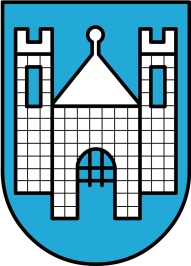 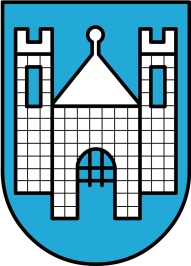 KAZALO VSEBINE1	NAVEDBA INVESTITORJA, IZDELOVALCA INVESTICIJSKE DOKUMENTACIJE, STROKOVNIH DELAVCEV IN UPRAVLJAVCA	31.1	Opredelitev investitorja	31.2	Odgovorne osebe za izdelavo investicijske dokumentacije, projektne in druge dokumentacije	41.3	Opredelitev upravljavca	51.4	Opis investitorja	62	ANALIZA STANJA Z OPISOM RAZLOGOV ZA INVESTICIJSKO NAMERO	73	OPREDELITEV RAZVOJNIH MOŽNOSTI IN CILJEV	74	PREDSTAVITEV VARIANT	74.1	Opredelitev investicije	74.2	Varianta 0 – "brez investicije"	74.3	Varianta 1 – "z investicijo" – rekonstrukcija ceste na obravnavanem odseku	85	OPREDeLITEV VRSTE INVESTICIJE, OCENA INVESTICIJSKIH STROŠKOV PO STALNIH IN TEKOČIH CENAH	85.1	Opredelitev vrste investicije	85.1.1	Določitev vrste investicijskega posega	85.1.2	Metodologija za določitev vrste in vsebine investicijske dokumentacije	85.2	Opredelitev pomena investicije	85.3	Ocena investicije	95.4	Ocena investicijske naložbe po stalnih in tekočih cenah	95.4.1	Varianta 0 – "brez investicije"	95.4.2	Varianta 1 – "z investicijo" – rekonstrukcija ceste	96	OPREDELITEV TEMELJNIH PRVIN, KI DOLOČAJO INVESTICIJO	96.1	Predhodne idejne rešitve in študije	96.2	Opis lokacije	106.3	Dinamika izvajanja operacije s finančnim načrtom	106.4	Časovni načrt operacije	116.5	Varstvo okolja	126.6	Viri financiranja operacije	126.7	Kadrovsko shema in analiza izvedljivost	137	UGOTOVITEV SMISELNOSTI IN MOŽNOSTI NADALJNE PRIPRAVE INVESTICIJSKE, PROJEKTNE, TEHNIČNE IN DRUGE DOKUMENTACIJE S ČASOVNIM NAČRTOM	147.1	Investicijska dokumentacija	147.2	Projektna in tehnična dokumentacija	147.3	Časovni načrt priprave investicijske in tehnične dokumentacije	147.4	Sklep	14NAVEDBA INVESTITORJA, IZDELOVALCA INVESTICIJSKE DOKUMENTACIJE, STROKOVNIH DELAVCEV IN UPRAVLJAVCA Opredelitev investitorjaNosilec operacije/Koordinator projektaOdgovorne osebe za izdelavo investicijske dokumentacije, projektne in druge dokumentacijeNa podlagi Uredbe o enotni metodologiji za pripravo in obravnavo investicijske dokumentacije na področju javnih financ (Ur. list RS, št. 60/2006,  54/2010 in 27/2016) so odgovorne osebe za izdelavo investicijske dokumentacije, projektne in druge dokumentacije:Opredelitev upravljavcaPo končani izvedbi operacije bo bodoči upravljavec rezultatov investicijske naložbe Javno podjetje komunala Slovenj Gradec d.o.o.Opis investitorjaSlovenj Gradec je upravno, gospodarsko in kulturno središče Koroške. Zavetje si je našel med Uršljo goro in zahodnim Pohorjem – ob sotočju Mislinje in Suhodolnice. Poznan je po umetnikih in številnih prireditvah, domačini pa tudi po tem, da je med najhladnejšimi mesti v Sloveniji. Slovenj Gradec ohranja vez z bogato preteklostjo in nadaljuje izročilo. Razgibano kulturno dogajanje je mesto približalo tudi tujini in leta 1989 je mesto dobilo častni naziv Glasnik miru. Severno mejo občine tvorita občini Dravograd in Vuzenica, na Severozahodu jo omejuje občina Ravne na Koroškem, na zahodu Črna na Koroškem, na jugozahodu Velenje, na jugovzhodu Mislinja in na vzhodu Ribnica na Pohorju.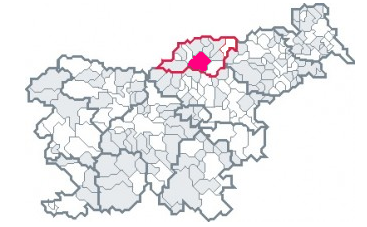 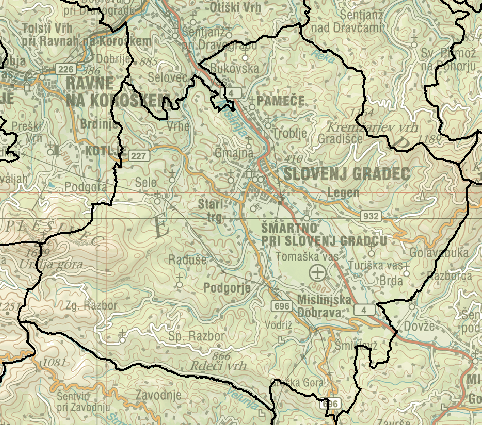 Slika 1:  Makrogeografska lega	Slika 2:  Meje Mestne občine Slovenj GradecMestna občina Slovenj Gradec je ena od enajstih mestnih občin v Sloveniji. Mestna občina Slovenj Gradec obsega teritorij 173,7 km2 in tako je po velikosti na 32. mestu med 192 občinami, s 16.779 prebivalci (popis 2002) pa po številu prebivalcev na 30 mestu in tako sodi med srednje veliko območje v Sloveniji. Mestna občina Slovenj Gradec je bila ustanovljena 4.10.1994 (Uradni list 60/94). Mestna občina Slovenj Gradec je samoupravna lokalna skupnost ustanovljena na območju naslednjih naselij: Brda, Gmajna, Golavabuka, Gradišče, Graška Gora, Legen, Mislinjska Dobrava, Pameče, Podgorje, Raduše, Sele, Slovenj Gradec, Spodnji Razbor, Stari trg, Šmartno pri Slovenj Gradcu, Šmiklavž, Tomaška vas, Troblje, Turiška vas, Vodriž, Vrhe in Zgornji Razbor. Ožjih delov občine je 15. Sedež občine je v Slovenj Gradcu. Občina je pravna oseba javnega prava s pravico posedovati, pridobivati in razpolagati z vsemi vrstami premoženja. Občino predstavlja in zastopa župan. Mestna občina Slovenj Gradec v okviru ustave in zakona samostojno ureja in opravlja javne zadeve lokalnega pomena, ki zadevajo prebivalce občine in naloge iz državne pristojnosti, ki so po predhodnem soglasju občinskega sveta nanjo prenesene z zakonom. Občina samostojno opravlja lokalne zadeve javnega pomena - izvirne naloge, ki so določene s statutom in zakoni ter prenesene naloge. V okviru lokalnih zadev javnega pomena pa  občina na podlagi in v skladu z zakoni, ki urejajo posamezna področja, kot svoje naloge opravlja še z zakonom določene naloge iz državne pristojnosti – prenesene naloge.ANALIZA STANJA Z OPISOM RAZLOGOV ZA INVESTICIJSKO NAMEROOdsek občinske ceste, ki je obravnavan pod to postavko je v slabem stanju in je potreben rekonstrukcije že nekaj časa. OPREDELITEV RAZVOJNIH MOŽNOSTI IN CILJEVStrateški cilji investicijskega projekta so:izboljšali bivalno okolje občanom, ki uporabljajo občinske cestezagotoviti varno in udobno vožnjo na občinskih cestah.Operativni cilji investicijskega projekta so:zamenjava spodnjega ustroja ceste;odvodnjavanje.PREDSTAVITEV VARIANTOpredelitev investicijeInvesticija zajema rekonstrukcijo LC 377181 v dolžini cca 700 m Varianta "brez investicije" pomeni stanje enako obstoječemu.Varianta "z investicijo" pomeni uresničitev ciljev Mestne občine Slovenj Gradec.Varianta 0 – "brez investicije"Varianta 0 je v primeru, da ne pride do investicije. Občina ne bo izvedla rekonstrukcije ceste, stanje cestišča bo ostalo slabo in se še slabšalo. Prevoznost cest bo vedno slabša in oteževala normalno življenje občanov, ki uporabljajo te ceste.Varianta 1 – "z investicijo" – rekonstrukcija ceste na obravnavanem odsekuVarianta 1 – "z investicijo" pomeni rekonstrukcijo ceste. Pri varianti z investicijo bomo izvedli:zamenjavo spodnjega ustroja ceste;odvodnjavanje.OPREDeLITEV VRSTE INVESTICIJE, OCENA INVESTICIJSKIH STROŠKOV PO STALNIH IN TEKOČIH CENAHOpredelitev vrste investicijeDoločitev vrste investicijskega posegaPri predmetni investiciji gre za investicijo v javno cestno infrastrukturo. Metodologija za določitev vrste in vsebine investicijske dokumentacije Skladno s 4. členom Uredbe o enotni metodologiji za pripravo in obravnavo investicijske dokumentacije na področju javnih financ (Ur. list RS, št. 60/2006,54/10 in 27/16) izhaja da je potrebno pripraviti sledečo investicijsko dokumentacijo:Glede na vrsto investicije in kriterije je potrebno izdelati dokument identifikacije investicijskega projekta.Opredelitev pomena investicijeZ rekonstrukcijo ceste bomo:izboljšali bivalno okolje občanom, ki uporabljajo občinsko cesto;zagotoviti varno in udobno vožnjo na občinski cesti.Ocena investicijePri sestavi ocene investicij smo izhajali iz vrednosti za GOI dela, nadzor, vodenje investicije in geodetski posnetek za primerljive že izvedene investicije v letu 2018.Gradnja v času gradbene sezone 2019. Zaključek investicije se načrtuje v letu 2019.Ocena investicijske naložbe po stalnih in tekočih cenahVarianta 0 – "brez investicije"V primeru, da investicije ne izvedemo, bodo nastali stroški povečanega rednega vzdrževanja. Varianta 1 – "z investicijo" – rekonstrukcija LC 377181Investicija se bo predvidoma izvajala v letu 2019, zato so tekoče cene enake stalnim cenam.V spodnji tabeli so zapisane investicijske vrednosti po tekočih cenah v €.OPREDELITEV TEMELJNIH PRVIN, KI DOLOČAJO INVESTICIJOPredhodne idejne rešitve in študijeKot vodilo za izdelavo DIIP so bili uporabljeni podatki iz primerljivih projektov. Pri sestavi ocene investicije smo izhajali iz vrednosti za GOI dela, nadzor, vodenje investicije in geodetski posnetek za primerljive že izvedene investicije v letu 2019.Projektna dokumentacija v sredini leta 2019. Gradnja v času gradbene sezone 2019. Zaključek investicije se načrtuje v letu 2019.Opis lokacijeVS LEGEN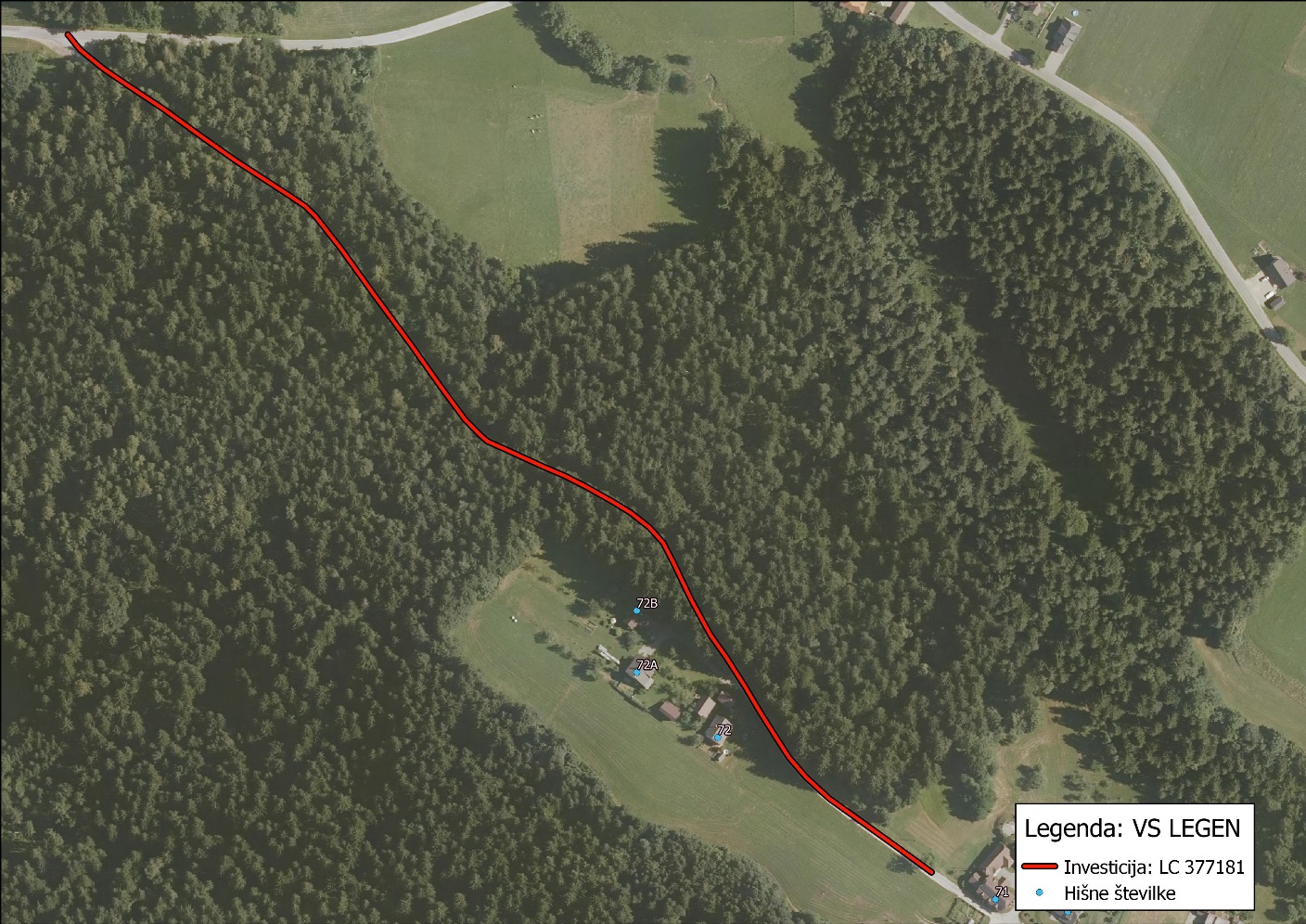 Dinamika izvajanja operacije s finančnim načrtomV spodnjih tabelah je prikazana dinamika in specifikacija stroškov po stalnih in tekočih cenah.Dinamika investiranja po stalnih cenah v €Dinamika investiranja po tekočih cenah v €Časovni načrt operacijeV okviru projekta se pričakujejo naslednje aktivnosti:Varstvo okolja Temeljni namen Zakona o varstvu okolja s spremembami je, da bi spodbujal in usmerjal k takšnemu družbenemu razvoju, ki omogoča dolgoročne pogoje za človekovo zdravje, počutje in kakovost življenja ter ohranjanja biotske raznovrstnosti. Med drugim poudarja cilje preprečevanja, zmanjšanja in odprave posledic obremenjevanja okolja, trajnostne rabe naravnih virov, večje uporabe obnovljivih virov energije ipd., ki temeljijo na načelih trajnostnega razvoja, preventive, previdnosti, odgovornosti povzročitelja, subsidiarnega ukrepanja itn.Ocena vplivov se nanaša na izpolnjevanje predpisanih zahtev s področja varstva okolja in načel dobrega gospodarja. Glede na to, da bo pri uresničitvi predvidene investicije prišlo tudi do posega v prostor, so v strokovni oceni ovrednoteni vplivi med obnovo in po obnovi. Podana ocena vpliva na okolje temelji na osnovi GOI-del in vpliva teh del na okolje ter učinkov izvedbe oziroma vgrajenih materialov na okolje v času obratovanja objekta.Glavne vplive, ki bodo predvidoma nastopili pri izvedbi načrtovanega projekta, smo opredelili glede na značilnosti predvidenega posega, značilnosti lokacije in izkušnje iz podobnih primerov. Pri tem je treba opozoriti, da v sklopu priprave strokovne ocene niso izvedene meritve in so podane ocene zgolj približki, ki temeljijo na podlagi predpostavk.Vsa dela se morajo izvajati po določilih veljavnih predpisov. Vgrajeni materiali morajo po kvaliteti ustrezati veljavnim tehničnim predpisom in morajo imeti ustrezne ateste. Dela se morajo izvajati v skladu z določili predpisov iz varstva pri delu.Pri izvedbi operacije se bodo upoštevala naslednja izhodišča:zmanjšanje vplivov na okolje,okoljska učinkovitost,učinkovitost izrabe naravnih virov,trajnostna dostopnost.V času gradnje bo prišlo do manjših vplivov na okolje kot so povečan hrup, prašni delci, povečan promet in podobno.Po predaji objekta v obratovanje bodo vplivi na okolje minimalni. Viri financiranja operacijeMestna občina načrtuje financiranje projekta v celoti iz občinskega proračuna.Kadrovsko shema in analiza izvedljivostPristojnosti in odgovornosti za izvedbo projektaUGOTOVITEV SMISELNOSTI IN MOŽNOSTI NADALJNE PRIPRAVE INVESTICIJSKE, PROJEKTNE, TEHNIČNE IN DRUGE DOKUMENTACIJE S ČASOVNIM NAČRTOMInvesticijska dokumentacijaNa podlagi Uredbe o enotni metodologiji za pripravo in obravnavo investicijske dokumentacije na področju javnih financ (Ur. list RS, št. 60/2006,54/10 in 27/16) je za vodenje in izvajanje investicije potrebno zagotoviti samo dokument identifikacije investicijskega projekta.Projektna in tehnična dokumentacijaPZI dokumentacija še ni pridobljena.Časovni načrt priprave investicijske in tehnične dokumentacijeSklepUgotavljamo, da je smiselno in priporočljivo nadaljevati z aktivnostmi za pripravo in izdelavo potrebne preostale dokumentacije s ciljem izvedbe rekonstrukcije občinskih cest.DOKUMENTIDENTIFIKACIJEINVESTICIJSKEGAPROJEKTA DOKUMENTIDENTIFIKACIJEINVESTICIJSKEGAPROJEKTA REKONSTRUKCIJA  LC 377181 (Rezervoar Legen-Lipa; 1. FAZA)REKONSTRUKCIJA  LC 377181 (Rezervoar Legen-Lipa; 1. FAZA)Izdelal:  MESTNA OBČINA SLOVENJ GRADECUrad za pripravo projektovŠolska ulica 52380 Slovenj GradecDatum:Julij 2019Faza:DOKUMENT IDENTIFIKACIJE INVESTICIJSKEGA PROJEKTA – sprememba po sklepu občinskega svetaOdgovorna oseba:Tilen Klugler, župan Mestne Občine Slovenj GradecInvestitor:MESTNA OBČINA SLOVENJ GRADECNaslov:Šolska ulica 5, 2380 Slovenj GradecTelefon:+386 2 881 21 10Faks:+386 2 881 21 18E-mail:info@slovenj-gradec.si Spletna stran:www.slovenjgradec.si Matična številka:5883903Davčna številka:SI 92076912Številka računa:IBAN SI56 01312-0100010322Ime banke:Banka SlovenijePravni status:Oseba javnega pravaOdgovorna oseba za izvedbo investicijskega projekta: Tilen Klugler, župan Podpis odgovorne osebe:Žig investitorja:Izdelovalec investicijske, projektne in druge dokumentacije:MESTNA OBČINA SLOVENJ GRADECNaslov:Šolska cesta 5, 2380 Slovenj GradecTelefon:+386 2 881 21 10E-mail:info@slovenj-gradec.siSpletna stran:www.slovenjgradec.siIzdelava DIIP-aMitja Ovčjak, Višji svetovalec II za GJSPodpis izdelovalca Izdelava analize stroškov in koristi: NI predmet DIIPPodpis izdelovalca analize stroškov in koristi:Odgovorni vodja za izdelavo investicijske, projektne in druge dokumentacije: Darja Vrčkovnik, v.d. direktorice občinske upravePodpis izdelovalca DIIP:Žig investitorja :Podpis vodje oz. odgovorne osebe:Žig investitorja:Bodoči upravljavec:Javno podjetje KOMUNALA SLOVENJ GRADEC d.o.o.Naslov:Pameče 177a, 2380 Slovenj GradecTelefon:+386 2 88 120 20Faks:+386 2 88 120 40E-mail:info@komusg.si Spletna stran:http://www.komusg.siOdgovorna oseba:Jožef Dvorjak, direktorPodpis odgovorne osebe:Žig upravljavca:Kriteriji (mejne vrednosti) za določitev vrste dokumentaIdentifikacija investicijskega projektaPredinvesticijska zasnovaInvesticijski programVrednost   < 300.000 €daneneTehnološko zahteven objektdanenePomembne finančne posledice v času obratovanjadaneneProjekt so bo sofinanciral s proračunskimi sredstvidaneneVrednost 300.000 od 500.000 €daneneVrednost od 500.000 do 2.500.000 €danedaVrednost   > 2.500.000 €dadadaZ.št.postavkavrednost brez DDVDDV (22%)vrednost z DDV%1.Rekonstrukcije in adaptacije31.9677.03339.00097,52.Investicijski nadzor410905001,253.Popis del410905001,25Skupaj investicija 32.7877.21340.000100Z.št.postavkavrednost brez DDVDDV (22%)vrednost z DDV%1.Rekonstrukcije in adaptacije31.9677.03339.00097,52.Investicijski nadzor410905001,253.Popis del410905001,25Skupaj investicija 32.7877.21340.000100Z.št.postavkavrednost brez DDVDDV (22%)vrednost z DDV%1.Rekonstrukcije in adaptacije31.9677.03339.00097,52.Investicijski nadzor410905001,253.Popis del410905001,25Skupaj investicija 32.7877.21340.000100Z.št.postavkavrednost brez DDVDDV (22%)vrednost z DDV%1.Rekonstrukcije in adaptacije31.9677.03339.00097,52.Investicijski nadzor410905001,253.Popis del410905001,25Skupaj investicija 32.7877.21340.000100Ključni mejniki - opisPredvideni rok, ko bodo mejniki doseženiNosilec preverjanja, da so mejniki doseženiJR za izvajalcaAvgust 2019Vodja projektaIzvedba delseptember 2019 –november 2019Vodja projektaPredano v uporaboNovember 2019Vodja projektaKljučni mejniki - opisPredvideni rok, ko bodo mejniki doseženiNosilec preverjanja, da so mejniki doseženiDIIPJulij 2019Vodja projekta